1.TILTE TAGS: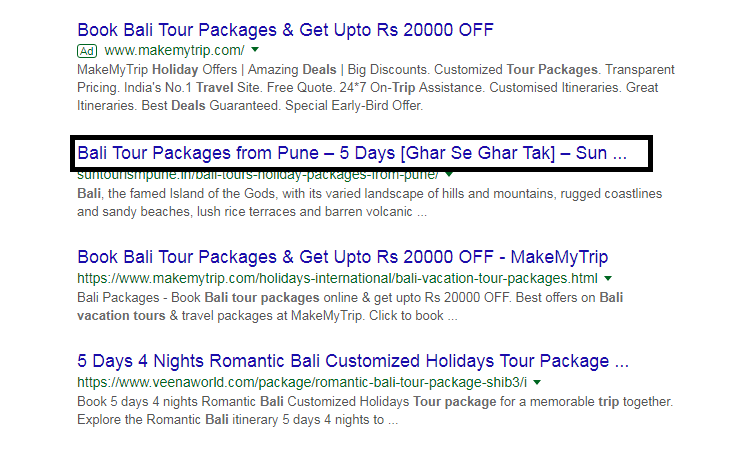 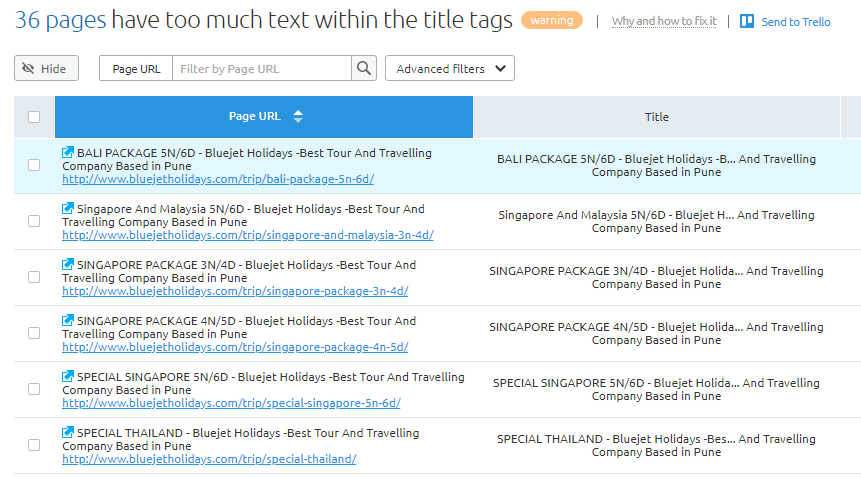 We have work on  to add and improve title tag on Bluejet Holidays website. For better searching ranking  on search engine ranking page.2.META DESCRIPTION: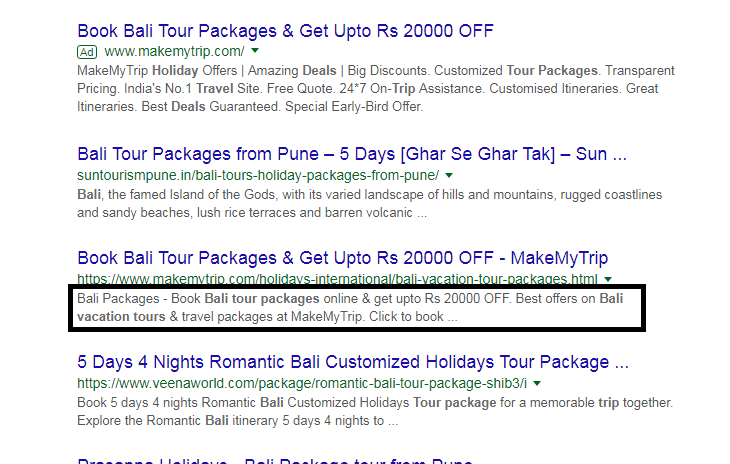 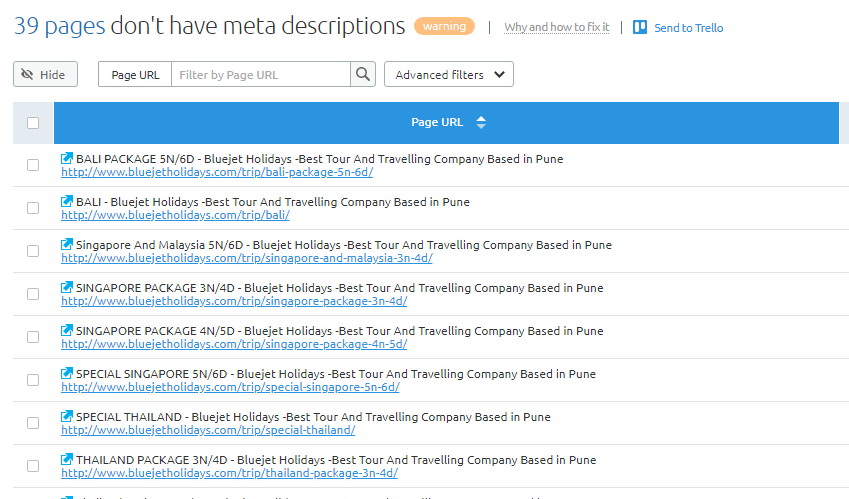 We have work on  to add and improve meta description tag on Bluejet Holidays website. For better searching ranking  on search engine ranking page.3.CONTENT: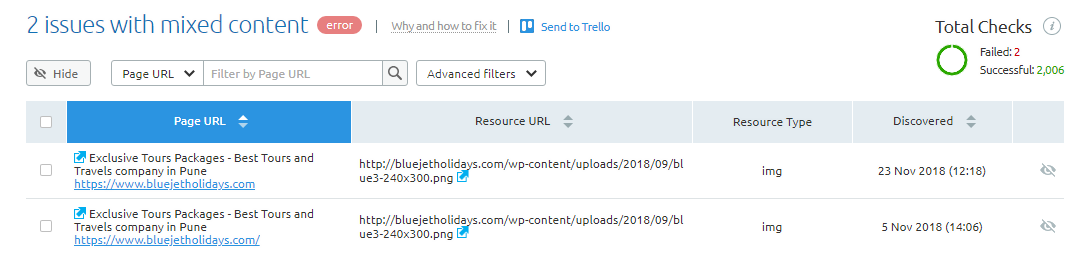 We will work on  to remove mixed content on different pages and adding some new content on website. Adding new and unique content on website including primary and secondary keyword  which helps website to get better searching ranking  on search engine ranking page.4.BACK LINK ACTIVITES:                                      We will  work on off page activities like dropping our website link on related website. Through back link activities we will increase footfall  to our website and  through that increase website traffic. which helps to get better rank on search engine ranking page.